           Ayuntamiento de Aldea de San Miguel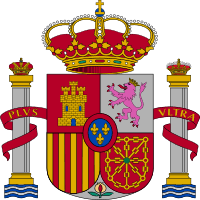 BANDOLA ALCALDESA DE ESTE AYUNTAMIENTO HACE SABER:El Ayuntamiento de Aldea de San Miguel, va a proceder a la contratación del puesto indicado mediante la presentación de oferta en la oficina Pública de Empleo de Íscar (Valladolid),LIMPIADOR/A, para los edificios municipales al 25% de la jornada, mediante un contrato temporal de interinidad.El Ayuntamiento realizará la presentación de la oferta de empleo correspondiente en la Oficina del ECYL de Iscar. Los/as candidatos/as preseleccionados por el ECyL serán objeto de baremo. Lo que se hace público para el general conocimiento.LA ALCALDESAFdo: Olga Fernández del PozoDOCUMENTO FIRMADO ELECTRÓNICAMENTE AL MARGEN